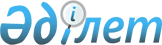 О мерах по реализации соглашений и договоренностей, достигнутых в ходе государственного визита Президента Республики Казахстан в Китайскую Народную Республику и заседания межправительственной казахстанско-китайской комиссии по торгово-экономическому и научно-техническому сотрудничествуПостановление Правительства Республики Казахстан от 5 апреля 1996 г. N 391



          В целях реализации соглашений и договоренностей, достигнутых в
ходе государственного визита Президента Республики Казахстан в
Китайскую Народную Республику в сентябре 1995 года и заседания
межправительственной казахстанско-китайской комиссии по
торгово-экономическому и научно-техническому сотрудничеству в ноябре
1995 года в Алматы, и обеспечения дальнейшего развития
казахстанско-китайского сотрудничества Правительство Республики
Казахстан постановляет:




          1. Утвердить план мероприятий по реализации соглашений и
договоренностей, достигнутых в ходе государственного визита
Президента Республики Казахстан в Китайскую Народную Республику в
сентябре 1995 года и заседания межправительственной
казахстанско-китайской комиссии по торгово-экономическому и
научно-техническому сотрудничеству в ноябре 1995 года в Алматы
(прилагается).




          2. Министерствам, государственным комитетам, иным центральным и
местным исполнительным органам Республики Казахстан принять
конкретные меры по выполнению поручений, предусмотренных планом
мероприятий.




          3. Министерству иностранных дел Республики Казахстан не реже
одного раза в полугодие информировать Правительство Республики
Казахстан о ходе выполнения настоящего постановления.





     Премьер-Министр
  Республики Казахстан

                                           Утвержден



                                   постановлением Правительства
                                      Республики Казахстан
                                   от 5 апреля 1996 г. N 391



                                План








            мероприятий по реализации соглашений и договоренностей,




       достигнутых в ходе государственного визита Президента
        Республики Казахстан в Китайскую Народную Республику
       в сентябре 1995 года и заседания межправительственной
    казахстанско-китайской комиссии по торгово-экономическому и
       научно-техническому сотрудничеству в ноябре 1995 года

ДДДДДДДДДДДДДДДДДДДДДДДДДДДДДДДДДДДДДДДДДДДДДДДДДДДДДДДДДДДДДДДДДДДД
 N і Мероприятия    іСодержаниеі Срок     іОтветственныеіОтветствен-
п/пі                і          іисполненияі             іные за
   і                і          і          і             іконтроль
ДДДДДДДДДДДДДДДДДДДДДДДДДДДДДДДДДДДДДДДДДДДДДДДДДДДДДДДДДДДДДДДДДДДД
 1 і       2        і     3    і     4    і       5     і     6
ДДДДДДДДДДДДДДДДДДДДДДДДДДДДДДДДДДДДДДДДДДДДДДДДДДДДДДДДДДДДДДДДДДДД
              I. На основе Совместной декларации о дальнейшем
                 развитии и углублении дружественных
                 взаимоотношений между Республикой Казахстан и
                 Китайской Народной Республикой проработать
                     следующие двусторонние документы

1  Соглашение между  Подписание III квартал Минпромторг,  Отдел
   Правительствами              1996 года   Комитет по    экономиче-
   Республики Казахстан                     стандартиза-  ской
   и Китайской                              ции,          политики
   Народной Республики                      метрологии и
   по сотрудничеству в                      сертификации,
   обеспечении качества                     МИД, Минюст
   и взаимном
   освидетельствовании
   импортно-экспортных
   товаров

2  Соглашение между   Разработка  I квартал Минобороны,   Отдел
   Правительствами    проекта,    1996 года Минэкономики, обороны и
   Республики         обсуждение            Минфин,       провопо-
   Казахстан и        с китайской           Минпромторг,  рядка
   Китайской          стороной              МИД, Минюст
   Народной Республики
   о военно-техническом
   сотрудничестве

3  Конвенция между    Проведение     I      Минфин,       Отдел
   Правительствами    переговоров полугодие Минюст        финансов,
   Республики         экспертов   1996                    труда и
   Казахстан и                    года                    денежного
   Китайской Народной                                     обращения
   Республики об
   избежании
   двойного
   налогообложения

4  Соглашение между  Обсуждение   II квартал Минтурспорт  Отдел
   Правительствами   проекта и    1996 года  молодежи,    социально-
   Республики        подписание              МИД, Минюст  культурного
   Казахстан и                                            развития
   Китайской Народной
   Республики о
   сотрудничестве в
   области туризма

5  Соглашение между  То же          -"-      МВД, Минюст  Отдел
   Правительствами                                        обороны и
   Республики                                            правопорядка
   Казахстан и
   Китайской
   Народной
   Республики о
   сотрудничестве
   в борьбе с
   организованной
   преступностью,
   незаконным
   оборотом
   наркотических
   средств и
   психотропных
   веществ,
   терроризмом и
   другими
   опасными видами
   преступлений

6  Соглашение между  Проработка и    I       МВД, МИД,    То же
   Республикой       подготовка к полугодие  Минюст
   Казахстан и КНР   подписанию   1996 года
   о взаимной выдаче
   преступников
   и лиц,
   подозреваемых в
   совершении
   преступления

7  Соглашение о      Подписание   III        Минюст       Отдел
   платежах между                 квартал                 финансов,
   Национальным                   1996 года               труда и
   Банком Республики                                      денежного
   Казахстан и                                            обращения
   Центральным
   Банком Китайской
   Народной
   Республики


            II. На основе Соглашения между Правительствами
       Республики Казахстан и Китайской Народной Республики об
    использовании морского порта Китая Ляньюньган для переработки
         и транспортировки казахстанских транзитных грузов

8  Сформировать      Формирование I полугодие Минтранском Группа
   казахстанскую                  1996 года               советников
   часть смешанной                                        Первого
   комиссии по                                            заместителя
   применению и                                           Премьер-
   координации                                            Министра
   действий по                                            Республики
   Соглашению                                             Казахстан

9  Подготовить       Изучение     I полугодие Минтранском Группа
   предложения по    учредительных 1996 года  Минюст      советников
   деловому участию  документов,                          Первого
   предприятий и     проведение                           заместителя
   организаций       переговоров,                         Премьер-
   Республики        подключение к                        Министра
   Казахстан в       АО                                   Республики
   акционерной                                            Казахстан
   компании (КНР),
   созданной
   Народным
   правительством г.
   Ляньюньган,
   Ляньюньганской
   железнодорожной
   станцией, Центром
   по контейнерным
   перевозкам при
   Министерстве
   железных дорог
   КНР и корпорацией
   "Европейско-
   Азиатский
   континентальный
   мост"

10 Открыть           Проведение   I квартал Минтранском   То же
   представительство переговоров  1996 года
   ГП "Алматыжелдор- с китайской
   экспедиция"       стороной
   Управления
   Алматинской
   железной
   дороги в
   г. Пекине
   с филиалом в
   г. Ляньюньгане

11 Осуществить       Изыскание    I         Минтранском,  То же
   модернизацию      средств,     полугодие Минэкономики,
   и техническое     включая      1996 года Минфин,
   перевооружение    иностранные            Комитет по
   железнодорожных   инвестиции,            использованию
   станций           на предпроектные       иностранного
   Республики        проработки             капитала при
   Казахстан с       и разработку           Министерстве
   целью создания    технико-               финансов
   условий для       экономического         Республики
   отработки         обоснования            Казахстан
   стандартных
   грузовых
   контейнеров
   любого объема,
   используемых
   в международных
   перевозках

           III. На основе ратифицированного Соглашения между
       Республикой Казахстан и Китайской Народной Республикой о
            казахстанско-китайской государственной границе

12 Сформировать      Проработка I           МИД,          Отдел
   совместную        с          полугодие   Госкомохраны  обороны и
   комиссию по       китайской  1996 года   госграницы,   правопорядка
   демаркации        стороной               Минобороны
   казахстанско-
   китайской
   государственной
   границы

13 Подготовить       Разработка II квартал  МИД,          То же
   проект            проекта и  1996 года   Госкомохраны
   Соглашения между  проведение             госграницы,
   Правительствами   переговоров            Минобороны,
   Республики                               Минюст
   Казахстан и КНР
   о режиме
   казахстанско-
   китайской
   государственной
   границы

14 Подготовить       То же      I квартал   Госкомохраны  То же
   проект                       1996 года   госграницы,
   Соглашения между                         Минобороны,
   Госкомохраны                             МИД, Минюст
   Республики
   Казахстан и
   соответствующими
   органами
   военного
   управления КНР о
   сотрудничестве по
   вопросам охраны
   казахстанско-
   китайской
   государственной
   границы

15 Подготовить       То же      II квартал  Госкомохраны  То же
   проект Соглашения            1996 года   госграницы,
   между                                    Минобороны,
   Госкомохраны                             МИД, Минюст
   Республики
   Казахстан и
   Министерством
   общественной
   безопасности КНР о
   сотрудничестве по
   пограничным вопросам

            IV. Проведение официальных визитов

16 Визит             Согласова- II квартал  МИД           Отдел
   Председателя      ние сроков, 1996 года                внешних
   КНР в             проработка                           связей
   Республику        документов,
   Казахстан         протокольных
                     вопросов

17 Визит Премьер-    То же      III квартал Аппарат       То же
   Министра                     1996 года   Правительства,
   Республики                               МИД
   Казахстан в КНР

18 Визит Министра    Согласова- I квартал   МИД           То же
   иностранных       ние сроков  1996 года
   дел Республики    и проведение
   Казахстан в КНР

19 Визит Министра    То же        -"-       Минобороны,   То же
   обороны                                  МИД
   Республики
   Казахстан в КНР

20 Визит в КНР       То же      II квартал  Госкомнац,    То же
   Председателя                 1996 года   МИД
   Госкомитета
   Республики
   Казахстан по
   национальной
   политике

21 Визит Министра    То же        -"-       Минобразо-    То же
   образования                              вания, МИД
   Республики
   Казахстан в КНР

22 Визит Министра    То же      IV квартал  Минобороны,   То же
   обороны КНР в                1996 года   МИД
   Республику
   Казахстан

23 Обменяться        Подготовить I квартал  Минпромторг   Группа
   с Министерством   перечень    1996 года                советников
   внешней           казахстанских                        Первого
   торговли и        предприятий и                        заместителя
   экономического    компаний                             Премьер-
   сотрудничества                                         Министра
   КНР перечнем                                           Республики
   крупных                                                Казахстан
   предприятий и
   компаний в целях
   установления
   прямых связей

24 Открытие          Проведение  III        Минтранском,  То же
   воздушного        переговоров квартал    МИД
   коридора через                1996
   Китай на Токио,               года
   Сеул, Ханой,
   Бангкок с
   условием
   предоставления
   китайской
   стороне воздушного
   коридора для
   беспосадочного
   перелета
   Пекин-Париж

25 Координировать    Проведение I полугодие Минтранском,  То же
   совместные        переговоров 1996 года  Госкомитет
   действия в        с китайской            по ценовой и
   транспортировке   стороной               антимонопольной
   товаров и                                политике
   выработке
   согласованных
   тарифов при
   межгосударственных
   и транзитных
   грузовых
   перевозках

26 Разработать       Проведение I полугодие Минтранском   Группа
   комплексную       переговоров  1996 года               советников
   программу         с китайской                          Первого
   развития          стороной                             заместителя
   двустороннего                                          Премьер-
   сотрудничества в                                       Министра
   области                                                Республики
   автомобильного,                                        Казахстан
   железнодорожного,
   воздушного и
   водного транспорта

27 Рассмотреть       Согласовать  -"-       Минтранском,  То же
   возможность       между                  Управление
   курсирования на   казахстанскими         Алматинской
   коммерческой      ведомствами,           железной
   основе            провести               дороги,
   туристического    переговоры с           Минтурспорт-
   поезда через      китайской              молодежи
   переход "Дружба-  стороной
   Алашанькоу" по
   согласованному
   между Республикой
   Казахстан и КНР
   расписанию

28 Продолжить        Обновить   II квартал  Миннауки -    То же
   работу по         перечень   1996 года   Академия
   перечню           и передать             наук
   проектов по       китайской              Республики
   научно-           стороне                Казахстан
   техническому      по
   сотрудничеству    дипломатическим
   между             каналам
   Республикой
   Казахстан и КНР,
   переданному ранее
   китайской стороне

29 Организовать
   совместные
   исследования
   в следующих
   областях:
   Сейсмология       Развивать   постоянно  То же         То же
                     сотрудничество
                     с
                     Государственным
                     сейсмологическим
                     бюро СУАР КНР

   География         Развивать   постоянно  Миннауки -    Группа
                     сотрудничество         Академии      советников
                     с Институтом           наук          Первого
                     территориальных        Республики    заместителя
                     ресурсов               Казахстан     Премьер-
                     провинции                            Министра
                     Юньнань КНР                          Республики
                                                          Казахстан

   Химия             Развивать  постоянно   То же         То же
                     сотрудничество
                     с Синьцзянским
                     институтом
                     химии АН КНР и
                     Научно-проектным
                     институтом
                     химической
                     промышленности
                     СУАР КНР

   Физико-           Установление в течение Миннауки-     Группа
   математические,   контактов с  1996 года Академия      советников
   биологические     Академией              наук          Первого
   науки             наук КНР;              Республики    заместителя
                     Развивать              Казахстан     Премьер-
                     сотрудничество                       Министра
                     с Хэйлунцзянской                     Республики
                     провинцией КНР                       Казахстан
                     по испытанию
                     ресурсосберегающих
                     технологий
                     возделывания
                     сельскохозяйственных
                     культур

   Геология          Совместная постоянно   То же         То же
                     работа в
                     соответствии
                     с Договором о
                     научном
                     сотрудничестве
                     между НАН
                     Республики
                     Казахстан и
                     Синьцзян-
                     Уйгурским
                     отделением
                     Академии
                     общественных
                     наук КНР

30 Использовать                                           Группа
   опыт КНР в                                             советников
   разработке                                             Первого
   национальной                                           заместителя
   стратегии                                              Премьер-
   устойчивого                                            Министра
   развития,                                              Республики
   борьбе с                                               Казахстан
   опустыниванием
   и деградацией
   почв:

   Организовать      Организовать 1996-1997 Миннауки-     То же
   серию семинаров   совместно с  годы      Академия
   по рациональным,  Китайским              наук
   экологически      национальным           Республики
   чистым, почво- и  комитетом по           Казахстан,
   водосберегающим   выполнению             Минэкобиоре-
   технологиям       Международной          сурсов,
   земледелия        Конвенции по           Минсельхоз,
                     борьбе с               Комводресурсы
                     опустыниванием

   Разработать       Установить  II квартал Минсельхоз,   То же
   проект            контакты с  1996 года  Комводресурсы,
   переустройства    соответствующими       Минэкобиоре-
   одной из          китайскими             сурсов
   рисовых систем    ведомствами для
   юга Казахстана    совместной
   с использованием  проработки
   китайского        вопросов
   опыта

   Разработать и     Установить  1996-1998  Миннауки,     Группа
   внедрить          контакты с  годы       Академия      советников
   методы            соответству-           наук          Первого
   закрепления       ющими                  Республики    заместителя
   песков южного     китайскими             Казахстан,    Премьер-
   Прибалхашья       ведомствами            Минэкобио-    Министра
                     для совместной         ресурсов      Республики
                     проработки                           Казахстан
                     вопроса

31 Создать           Издать     I квартал   Аппарат       То же
   комиссию          распоряжение 1996 года Правительства,
   (группу           Правительства          Комводресурсы,
   экспертов)                               Казгидромет,
   из представителей                        МИД, Минюст
   Минэкономики,
   Минэнерго,
   Минэкобиоресурсов,
   Комитета по водным
   ресурсам и Минюста
   для выработки
   правовых норм по
   совместному с КНР
   использованию и
   охране водных
   ресурсов рек Или
   и Иртыш и для
   составления
   проектов
   соответствующих
   межправительственных
   договоров

32 Открытие          Открытие   I полуго-  Таможенный     То же
   автоперехода      для        дие 1996   комитет,
   Достык-           транзитного  года     Госкомохраны
   Алашанькоу для    международного        госграницы,
   международного    сообщения             Минтранском,
   автомобильного                          МИД
   сообщения

33 Формирование      Формиро-   I полуго-   Минэкобиоре-  Группа
   казахстанской     вание      дие 1996    сурсов,       советников
   группы экспертов-            года        Миннауки-     Первого
   экологов по                              Академия      заместителя
   изучению                                 наук          Премьер-
   последствий испытаний                    Республики    Министра
   ядерного оружия на                       Казахстан,    Республики
   Семипалатинском и                        Казгидромет,  Казахстан
   Лобнорском                               МИД
   полигонах для
   совместной работы
   с подобной
   китайской
   группой

34 План культурного  Обеспечение в течение  Минкультуры   Отдел
   сотрудничества    выполнения  года                     социально-
   на 1995-1997                                           культурного
   годы между                                             развития
   Министерствами
   культуры
   Республики
   Казахстан и КНР

35 Проект прокладки  Проработка  I          Миннефте-     Отдел
   трансконтинен-    проекта с   полугодие  газпром,      промышленной
   тального          привлечением 1996 года Минпромторг,  политики
   трудопровода для  иностранных            Минэкономики,
   транспортировки   инвестиций             Комитет по
   нефти от западных                        использованию
   границ Казахстана                        иностранного
   до морских портов                        капитала при
   КНР                                      Министерстве
                                            финансов
                                            Республики
                                            Казахстан

36 Сформировать      Формирова- I квартал   Казгидромет,  Группа
   казахстанскую     ние        1996 года   Миннауки-     советников
   часть совместной                         Академия      Первого
   рабочей группы                           наук          заместителя
   для наблюдения за                        Республики    Премьер-
   ходом выполнения                         Казахстан,    Министра
   Соглашения о                             МИД           Республики
   научно-техническом                                     Казахстан
   сотрудничестве в
   области
   метеорологии
   между Главным
   управлением по
   гидрометеорологии
   Республики
   Казахстан и
   Метеорологическим
   управлением КНР

37 Разработать       Разработка и   -"-     Казгидромет   То же
   конкретные        представление
   предложения по    китайской
   направлениям      стороне
   сотрудничества с
   Метеорологическим
   управлением КНР

38 Разработать       Поставку зерна -"-     Минсельхоз,   Отдел
   конкретные        осуществлять           Минэкономики  реформ в
   предложения по    через                                аграрном
   поставкам в КНР   республиканскую                      секторе
   зерна в объеме    ассоциацию
   до 5-7 млн. тонн  экспортеров
   ежегодно          зерна путем
                     заключения
                     фъючерских
                     контрактов с
                     Расчетной
                     Палатой
                     Международной
                     казахстанской
                     агропромышленной
                     биржы

39 Проработать       Определение    I       Минпромторг   Отдел
   проект создания   партнеров,  полугодие                реформ в
   СП по             подготовка  1996  года               аграрном
   производству      учредительных                        секторе
   гусеничных        документов
   тракторов и
   запасных
   частей к ним

40 Проработать       Определение  -"-       То же         Отдел
   проект создания   партнеров,                           промышлен-
   СП по             подготовка                           ной
   производству      учредительных                        политики
   древесно-         документов
   волокнистых
   плит в г.
   Усть-Каменогорске

41 Международный     Обмен       март       Минкультуры   Отдел
   фестиваль         фольклорно- 1996                     социально-
   народного         музыкальными года                    культурного
   творчества        группами                             развития
   "Наурыз"          (15-20 человек)

42 Международный     Приглашение июль       То же         То же
   конкурс музыки    китайских   1996 года
   и песни "Азия     музыкантов
   даусы"

43 Изучение опыта    Приглашение II квартал Минэкономики, Отдел
   организации       руководства 1996 года  Минпромторг,  экономиче-
   Пекинской зоны    Пекинской              аппараты      ской
   технико-          зоны,                  акимов г.     политики,
   экономического    изучение               Алматы и      Отдел
   развития          учредительных          области       территориа-
                     документов                           льного
                                                          развития

44 Открытие          Провести   в течение   МИД           Отдел
   Генерального      переговоры  1996 года                внешних
   консульства       с китайской                          связей
   Республики        стороной
   Казахстан в
   г. Шанхай

45 Создание на       Проведение III квартал аппарат       Отдел
   территории        организа-  1996 года   акима         территориа-
   города            ционных                г. Алматы     льного
   Алматы зоны       мероприятий                          развития
   технико-
   экономического
   развития


      
      


					© 2012. РГП на ПХВ «Институт законодательства и правовой информации Республики Казахстан» Министерства юстиции Республики Казахстан
				